МУНИЦИПАЛЬНОЕ БЮДЖЕТНОЕ ОБЩЕОБРАЗОВАТЕЛЬНОЕ УЧРЕЖДЕНИЕ«НИКОЛАЕВСКАЯ СРЕДНЯЯ ШКОЛА»684032, Камчатский край, Елизовский район, п. Николаевка, ул. 40 лет Октября, 15.тел./факс: (8-415-31) 32-3-60, E-mail: nikolaevkashool@mail.ruПРИКАЗПРИКАЗЫВАЮ:Утвердить перечень учебников и учебных пособий используемых в образовательном процессе на 2018/2019 учебный год.Приложение: Перечень учебников и учебных пособий.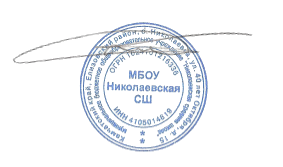 Приложение № 1 к приказу от 25.05.2018 № 77/1Перечень учебников на 2018-2019 учебный годПриложение № 2 к приказу от 25.05.2018 № 77/1от25 мая 2018 года№ 77/1«Обутверждении перечня учебников на 2017/2018 учебный год»ДиректорМБОУ Николаевская США.И. Давиденко№Название учебника, авторКлассНАЧАЛЬНАЯ ШКОЛА  (учебники, содержание которых соответствует ФГОС начального общего образования )НАЧАЛЬНАЯ ШКОЛА  (учебники, содержание которых соответствует ФГОС начального общего образования )НАЧАЛЬНАЯ ШКОЛА  (учебники, содержание которых соответствует ФГОС начального общего образования )ПЕРСПЕКТИВА1Азбука.  В двух частях. Климанова Л.Ф., Макеева С.Г.12Русский язык Климанова Л.Ф., Макеева С.Г., Бабушкина Т.В.1,2,3,43Литературное чтение. В 2-х ч. Климанова Л.Ф., Горецкий В.Г., Виноградская Л.А., Бойкина М.В.1,2,3,44Математика. Дорофеев Г.В., Миракова Т.Н., Бука Т.Б1,2,3,45Окружающий мир. В 2-х ч.Плешаков А.А., Новицкая М.Ю. в 2-х ч.1,2,3,46Английский язык.  О.В. Афанасьева, И.В. Михеева в 2-х ч.2,3,47Изобразительное искусство. Т.Я. Шпикалова, Л.В. Ершова1,28Технология. Н.И. Роговцева, Н.В. Богданова1,2,3,49Музыка. Критская Е.Д., Сергеева Г.П., Шмагина Т.С.1-3ШКОЛА РОССИИ10Русский язык, В.П. Канакина, В.Г. Горецкий3,411Математика, М.И. Моро, М.И., Бантова М.А.,Бельтюкова Т.В. И др.3,412Английский язык.  О.В. Афанасьева, И.В. Михеева в 2-х ч.2,3,413 Литературное чтение. Л.Ф. Климанова, В.Г. Горецкий3,414Окружающий мир. А.А. Плешаков в 2-х ч.3,415 Изобразительное искусство. Неменская, Л. А3,416Технология Лутцева Е.А., Зуева Т.П317Физическая культура. В.И. Лях1-418Основы религиозных культур и светской этики  А.И.Шемшурина 419Основы православной культуры. А.В.  Кураев420Музыка. Критская Е.Д., Сергеева Г.П., Шмагина Т.С.2-4ОСНОВНОЕ ОБЩЕЕ ОБРАЗОВАНИЕ     (учебники, содержание которых соответствует ФГОС основного общего образования)ОСНОВНОЕ ОБЩЕЕ ОБРАЗОВАНИЕ     (учебники, содержание которых соответствует ФГОС основного общего образования)ОСНОВНОЕ ОБЩЕЕ ОБРАЗОВАНИЕ     (учебники, содержание которых соответствует ФГОС основного общего образования)ОСНОВНОЕ ОБЩЕЕ ОБРАЗОВАНИЕ     (учебники, содержание которых соответствует ФГОС основного общего образования)21Русский язык. М.Т. Баранов, Т.А. Ладыженская, Л.А. ТростенцоваРусский язык. М.Т. Баранов, Т.А. Ладыженская, Л.А. Тростенцова5,6,7,8,22Литература. В.Я Коровина, В.П. Журавлёв, В.И. КоровинЛитература. В.Я Коровина, В.П. Журавлёв, В.И. Коровин5,6,7,823Математика. Г.В. Дорофеев, Л.Г. ПетерсонМатематика. Г.В. Дорофеев, Л.Г. Петерсон624Математика.  С.М. Никольский М.К.  М.К. Потапов, Н.Н. Решетников, А.В. ШевкинМатематика.  С.М. Никольский М.К.  М.К. Потапов, Н.Н. Решетников, А.В. Шевкин5,6,825 Математика. Мерзляк А.Г., Полонский В.Б5 кл.  Математика. Мерзляк А.Г., Полонский В.Б5 кл. 525Английский язык.  О.В. Афанасьева, И.В. Михеева Английский язык.  О.В. Афанасьева, И.В. Михеева 5,6,7,826История древнего мира А. Вигасин,  Годер Г.И., Свенцицкая И.СИстория древнего мира А. Вигасин,  Годер Г.И., Свенцицкая И.С527Всеобщая история. История средних веков. Е.В. Агибалова, Донской Г.М.Всеобщая история. История средних веков. Е.В. Агибалова, Донской Г.М.6Всеобщая история 1500-1800. История нового времени. А.Я. Юдовская, П.А. Баранов,Л.М. ВанюшкинаВсеобщая история 1500-1800. История нового времени. А.Я. Юдовская, П.А. Баранов,Л.М. Ванюшкина7,828История России. Арсентьев Н.М., Данилов А.А, Стефанович П.С., и др Под ред. А.В. ТоркуноваИстория России. Арсентьев Н.М., Данилов А.А, Стефанович П.С., и др Под ред. А.В. Торкунова6,7,829Биология. А.А. Плешаков, Н.И. СонинБиология. А.А. Плешаков, Н.И. Сонин530География. И.И. Баринова, А.А. Плешаков, Н.И. СонинГеография. И.И. Баринова, А.А. Плешаков, Н.И. Сонин5,631Обществознание. А.Ф. Никитин, Т.И. НикитинаОбществознание. А.Ф. Никитин, Т.И. Никитина5,6,7,832Музыка.  Т.И. Науменко, Алеев В.В.Музыка.  Т.И. Науменко, Алеев В.В.5,6,733Информатика. Л.Л. Босова, А.Ю. БосовИнформатика. Л.Л. Босова, А.Ю. Босов5,6,7,834Изобразительное искусство. Горяева НА., Островская О.В. / Под ред. Неменского Б.М.Изобразительное искусство. Горяева НА., Островская О.В. / Под ред. Неменского Б.М.5,635Английский язык.  Кауфман К.И., Кауфман М.Ю. Английский язык.  Кауфман К.И., Кауфман М.Ю. 936Начальный курс географии. Т.П. Герасимова, Н.П. НеклюковаНачальный курс географии. Т.П. Герасимова, Н.П. Неклюкова637Биология. В.В. ПасечникБиология. В.В. Пасечник638Литература. ,В.Я.Коровина , В.П. Журавлёв, В.И. КоровинЛитература. ,В.Я.Коровина , В.П. Журавлёв, В.И. Коровин7,8,939Алгебра. С.М. Никольский, М.К. Потапов,Н.Н. Решетников, А.В. ШевкинАлгебра. С.М. Никольский, М.К. Потапов,Н.Н. Решетников, А.В. Шевкин8Алгебра. Мерзляк А.Г., Полонский В.БАлгебра. Мерзляк А.Г., Полонский В.Б7Геометрия.Мерзляк А.Г., Полонский В.Б. Изд.1 ФГОСГеометрия.Мерзляк А.Г., Полонский В.Б. Изд.1 ФГОС740Геометрия ,Л.С.Атанасян, В.Ф.Бутузов С.Б.Кадомцев и др. Геометрия ,Л.С.Атанасян, В.Ф.Бутузов С.Б.Кадомцев и др. 7-942История России. А.А.Данилов, Л.Г.Косулина  История России. А.А.Данилов, Л.Г.Косулина  943Обществознание.  Л.Н.Боголюбов, Н.И.Городецкая, Л.Ф.ИвановаОбществознание.  Л.Н.Боголюбов, Н.И.Городецкая, Л.Ф.Иванова9,10,1144География материков и океанов. В.А.Коринская, И.В.Душина, В.А.Щенев География материков и океанов. В.А.Коринская, И.В.Душина, В.А.Щенев 745Биология. В.В.Латюшин, В.А.Шапкин  Животные.Биология. В.В.Латюшин, В.А.Шапкин  Животные.746Изобразительное искусство. А.С,  Питерских, Г.Е. Гуров. / Под ред. Неменского Б.М.Изобразительное искусство. А.С,  Питерских, Г.Е. Гуров. / Под ред. Неменского Б.М.747Технология. Технологии ведения дома. Синица Н.В., Симоненко В.Д.Технология. Технологии ведения дома. Синица Н.В., Симоненко В.Д.5,6,748Технология. Индустриальный труд. А.Т Тищенко., В.Д.Симоненко Технология. Индустриальный труд. А.Т Тищенко., В.Д.Симоненко 49Физическая культура. Погадаев Г.И.Физическая культура. Погадаев Г.И.5-950Физика.А.В.Перышкин Физика.А.В.Перышкин 7,8,951 ОБЖ.  С.Н.Вангородский, М.И.Кузнецов, В.Н.Латчук, В.В.Марков   ОБЖ.  С.Н.Вангородский, М.И.Кузнецов, В.Н.Латчук, В.В.Марков  8,10,1152География России. Природа России. И.И.БариноваГеография России. Природа России. И.И.Баринова853Биология.    Д.В.Колесов, Р.Д.Маш, И.Н.БеляевБиология.    Д.В.Колесов, Р.Д.Маш, И.Н.Беляев854Химия. Г.Е. Рудзитис, Ф.Г. ФельдманХимия. Г.Е. Рудзитис, Ф.Г. Фельдман8,9,10,1155 Русский язык. Л.А.Тростенцова, Т.А.Ладыженская и др Русский язык. Л.А.Тростенцова, Т.А.Ладыженская и др956Алгебра. Ю.Н.Макарычев, Н.Г.Миндюк Алгебра. Ю.Н.Макарычев, Н.Г.Миндюк 957Всеобщая история. А.О.Сорока-Цюпа Новейшая историяВсеобщая история. А.О.Сорока-Цюпа Новейшая история958География.  Е.М. Домогацких , Н.И. Алексеевский.,  Н.Н.  Клюев География.  Е.М. Домогацких , Н.И. Алексеевский.,  Н.Н.  Клюев 959Б иология.  Е.А. Криксунов, В.В. Пасечник А.А. Каменский,Б иология.  Е.А. Криксунов, В.В. Пасечник А.А. Каменский,960Искусство. Г.И. ДаниловаИскусство. Г.И. Данилова8,961Информатика. Семакин И.Г., Залогова Л.А., Русаков СВ., Шестакова Л.В.Информатика. Семакин И.Г., Залогова Л.А., Русаков СВ., Шестакова Л.В.962Технология. Симоненко В.Д., Электов А.А., Гончаров Б.А.,Технология. Симоненко В.Д., Электов А.А., Гончаров Б.А.,863Русский язык.  Н.Г.Гольцова, И.В.Шамшин, М.А.Мищерина (базовый уровень)Русский язык.  Н.Г.Гольцова, И.В.Шамшин, М.А.Мищерина (базовый уровень)10-1164Русский язык и литература.  Базовый и углублённый уровни.  И.В.  Гусарова Русский язык и литература.  Базовый и углублённый уровни.  И.В.  Гусарова 1065Русский язык и литература. Литература. Углубленный уровень (в 2 частях). АН Архангельский. и др.Русский язык и литература. Литература. Углубленный уровень (в 2 частях). АН Архангельский. и др.1066Алгебра и начала математического  анализа Ш.А. Алимов, Ю.М. Колягин, М. В. Ткачёва и др. (базовый  и углубленный уровень)Алгебра и начала математического  анализа Ш.А. Алимов, Ю.М. Колягин, М. В. Ткачёва и др. (базовый  и углубленный уровень)10-1167Геометрия.  Л.С.Атанасян, В.Ф.Бутузов С.Б.Кадомцев и др. (базовый и углубленный уровень)Геометрия.  Л.С.Атанасян, В.Ф.Бутузов С.Б.Кадомцев и др. (базовый и углубленный уровень)10-1168Английский язык (базовый уровень). Афанасьева О.В., Михеева И.В., Баранова К.М.Английский язык (базовый уровень). Афанасьева О.В., Михеева И.В., Баранова К.М.10-1169Всеобщая история. Н.В.Загладин, Н.А.Симония (углубленный уровень)Всеобщая история. Н.В.Загладин, Н.А.Симония (углубленный уровень)1070 История России . Н.И. Павленко, И.Л. Андреев, Л.М. Ляшенко  История России . Н.И. Павленко, И.Л. Андреев, Л.М. Ляшенко 1071История России. А.А. Данилов, М.Ю. Брант, М.М. Горинов и др. История России. А.А. Данилов, М.Ю. Брант, М.М. Горинов и др. 1072Экономическая и социальная география мира. В.В. Николина Экономическая и социальная география мира. В.В. Николина 10-1173Экономика. Базовый уровень. Аргунова М.В., Моргун Д.В., Плюснина Т.А.Экономика. Базовый уровень. Аргунова М.В., Моргун Д.В., Плюснина Т.А.10-1174Биология. Общая биология. А.А. Каменский, Е.А. Криксунов, В.В. ПасечникБиология. Общая биология. А.А. Каменский, Е.А. Криксунов, В.В. Пасечник10-1175Экология. Миркин Б.М., Наумова Л.Г., Суматохин СВ.Экология. Миркин Б.М., Наумова Л.Г., Суматохин СВ.10-1176Физика. Г.Я. Мякишев (базовый уровень)Физика. Г.Я. Мякишев (базовый уровень)1077Физика. Мякишев Г.Я., Синяков A3. (углубленный уровень)Физика. Мякишев Г.Я., Синяков A3. (углубленный уровень)1078Мировая художественная культура. (Искусство) Данилова Г.ИМировая художественная культура. (Искусство) Данилова Г.И10,1179Литература. В.А. Чалмаев, С.А.Зинин Литература. В.А. Чалмаев, С.А.Зинин 1181 Всеобщая история Н.В.Загладин. Конец  19 в. – начало 21в. (углубленный уровень)   Всеобщая история Н.В.Загладин. Конец  19 в. – начало 21в. (углубленный уровень)  1182История России 20 – начало 21в. А.Ф. Кисилёв, В.П. ПоповИстория России 20 – начало 21в. А.Ф. Кисилёв, В.П. Попов1183Информатика и ИКТ. И.Г. Семакин, Е.К. ХеннерИнформатика и ИКТ. И.Г. Семакин, Е.К. Хеннер10-1184Физика. Г.Я.Мякишев,  Б.Б.Буховцев, В.М.Чаругин  (базовый и углублённый уровень)Физика. Г.Я.Мякишев,  Б.Б.Буховцев, В.М.Чаругин  (базовый и углублённый уровень)1185ОБЖ . В.Н.Латчук , В.В.Марков, , С.К.Миронов, С.Н.Вангородский ОБЖ . В.Н.Латчук , В.В.Марков, , С.К.Миронов, С.Н.Вангородский 10,1186Физическая культура. В.И. ЛяхФизическая культура. В.И. Лях10-11Специальные учебники для реализации основных адаптированных программСпециальные учебники для реализации основных адаптированных программСпециальные учебники для реализации основных адаптированных программСпециальные учебники для реализации основных адаптированных программ8787Букварь. Букварь (для обучающихся с интеллектуальными нарушениями) (в 2 частях)*Аксёнова А. К., Комарова С. В., Шишкова М. И.18888Чтение. 2 класс (для обучающихся с интеллектуальными наруИльина С.Ю., Аксенова А.К., Головкина Т.М. и др.шениями). В 2 частях. Часть 228989Чтение. 3 класс (для обучающихся с интеллектуальными нарушениями). В 2 частях. Часть 1Ильина С. Ю., Богданова А. А.39090Чтение. 4 класс (для обучающихся с интеллектуальными нарушениями). В 2 частях. Часть 2Ильина С. Ю.49191Устная речь. Комарова С.В.19292Устная речь. Комарова С.В.29393Устная речь. Комарова С.В.39494Устная речь. Комарова С.В.49595Математика (для обучающихся с интеллектуальными нарушениями) (в 2 частях)*Алышева Т. В.19696Математика (для обучающихся с интеллектуальными нарушениями)Алышева Т. В.29797Математика (для обучающихся с интеллектуальными нарушен иями) (в 2 частях)*Алышева Т. В.39898Математика (для обучающихся с интеллектуальными нарушениями) (в 2 частях)*Алышева Т. В., Яковлева И. М.49999Русский язык (для обучающихся с интеллектуальными нарушениями)*Якубовская Э.В., Галунчикова Н.Г.5100100Русский язык (для обучающихся с интеллектуальными нарушениями)*Якубовская Э.В., Галунчикова Н.Г.6101101Русский язык (для обучающихся с интеллектуальными нарушениями)*Якубовская Э.В., Галунчикова Н.Г.7102102Русский язык (для обучающихся с интеллектуальными нарушениями)*Якубовская Э.В., Галунчикова Н.Г.8103103Русский язык (для обучающихся с интеллектуальными нарушениями)*Якубовская Э.В., Галунчикова Н.Г.9104104Чтение (для обучающихся с интеллектуальными нарушениями)*Малышева З. Ф.5105105Чтение (для обучающихся с интеллектуальными нарушениями)*Бгажнокова И. М., Погостина Е. С.6106106Чтение (для обучающихся с интеллектуальными нарушениями)*Аксёнова А.К.7107107Чтение (для обучающихся с интеллектуальными нарушениями)*Малышева З. Ф.8108108Чтение (для обучающихся с интеллектуальными нарушениями)*Аксенова А.К., Шишкова М.И.9109109География (для обучающихся с интеллектуальными нарушениями)*Лифанова Т. М., Соломина Е. Н.6110110География (для обучающихся с интеллектуальными нарушениями)*Лифанова Т. М., Соломина Е. Н.7111111География (для обучающихся с интеллектуальными нарушениями)*Лифанова Т. М., Соломина Е. Н.8112112География (для обучающихся с интеллектуальными нарушениями)*Лифанова Т. М., Соломина Е. Н.6113113Биология. Неживая природа. (для обучающихся с интеллектуальными нарушениями) Никишов А.И.6114114Биология. Растения. Бактерии. Грибы.(для обучающихся с интеллектуальными нарушениями)*Клепинина З.А.7115115Биология. Животные.)*Никишов А. И., Теремов А. В.8116116Биология. Человек. (для обучающихся с интеллектуальными нарушениями)*Соломина Е. Н., Шевырева Т. В.9 Прописи, рабочие тетради, рекомендуемые к использованию при реализации обязательной части основной образовательной программы Прописи, рабочие тетради, рекомендуемые к использованию при реализации обязательной части основной образовательной программы Прописи, рабочие тетради, рекомендуемые к использованию при реализации обязательной части основной образовательной программы1Русский язык. Рабочая тетрадь. 4 класс. В 2-х ч.   Канакина В.П. (1-4) (Школа России)42Рисуй, думай, рассказывай. Рабочая тетрадь. 1 классКлиманова Л.Ф., Абрамов А. В., Борейко Л. Н.13Пиши красиво. Рабочая тетрадь. 1 классКлиманова Л.Ф., Абрамов А. В.14Мой алфавит. Прописи. 1 класс. В 2-х ч. Климанова Л.Ф., Абрамов А. В., Пудикова Н. А.15Русский язык. Рабочая тетрадь. 1 классКлиманова Л. Ф., Бабушкина Т. В.16Русский язык. Рабочая тетрадь. 2 класс. В 2-х ч. Климанова Л. Ф., Бабушкина Т. В.27Русский язык. Рабочая тетрадь. 3 класс. В 2-х ч. Климанова Л.Ф., Бабушкина Т. В.38Русский язык. Рабочая тетрадь. 4 класс. В 2-х ч. Климанова Л.Ф., Бабушкина Т. В.49Математика. Рабочая тетрадь. 1 класс. В 2-х ч. Дорофеев Г. В., Миракова Т. Н., Бука Т. Б.110Математика. Рабочая тетрадь. 2 класс. В 2-х ч. Дорофеев Г. В., Миракова Т. Н., Бука Т. Б.211Математика. Рабочая тетрадь. 3 класс. В 2-х ч. Дорофеев Г. В., Миракова Т. Н., Бука Т. Б.312Математика. Рабочая тетрадь. 4 класс. В 2-х ч. Дорофеев Г. В., Миракова Т. Н., Бука Т. Б.413Математика. Рабочая тетрадь. 4 класс. В 2-х ч. Волкова С.И.414Окружающий мир. Рабочая тетрадь. 1 класс. В 2-х ч. Плешаков А. А., Новицкая М. Ю.1